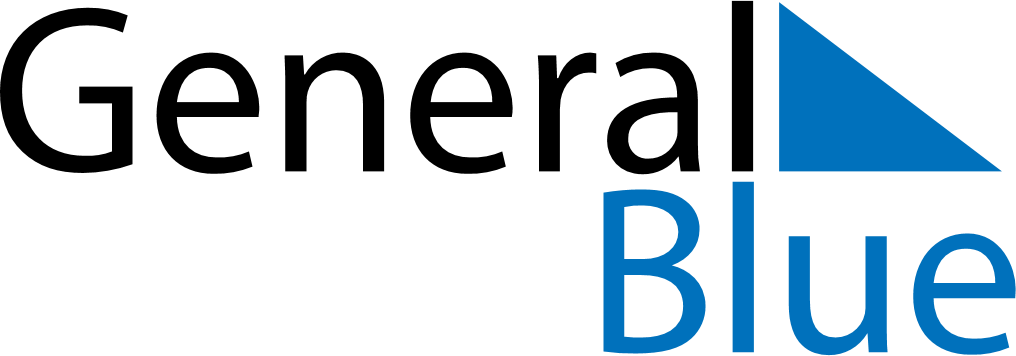 February 2024February 2024February 2024February 2024Christmas IslandChristmas IslandChristmas IslandSundayMondayTuesdayWednesdayThursdayFridayFridaySaturday1223456789910Chinese New Year111213141516161718192021222323242526272829